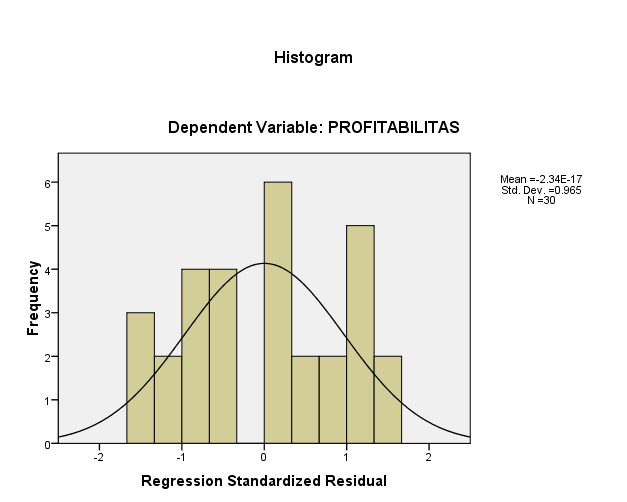 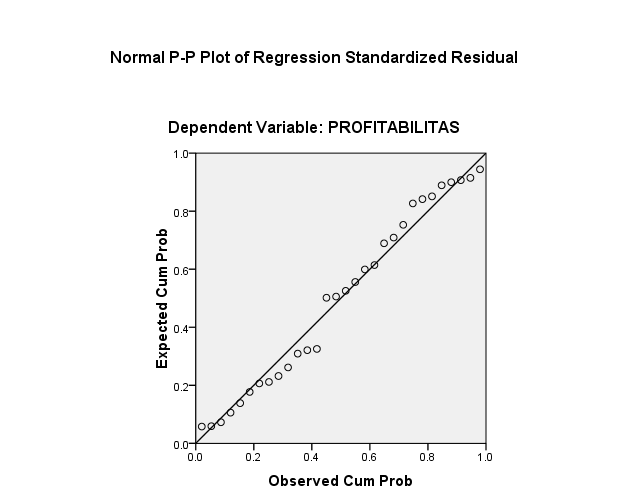 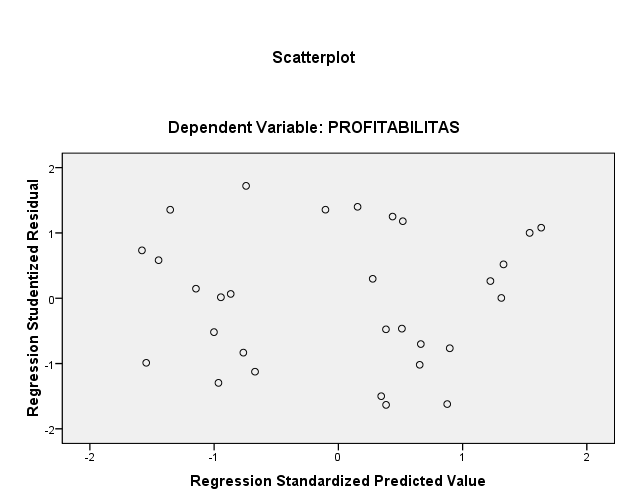 Model SummarybModel SummarybModel SummarybModel SummarybModel SummarybModel SummarybModelRR SquareAdjusted R SquareStd. Error of the EstimateDurbin-Watson1.320a.102.036.02788481.387a. Predictors: (Constant), DER, CRa. Predictors: (Constant), DER, CRa. Predictors: (Constant), DER, CRa. Predictors: (Constant), DER, CRb. Dependent Variable: PROFITABILITASb. Dependent Variable: PROFITABILITASb. Dependent Variable: PROFITABILITASb. Dependent Variable: PROFITABILITASANOVAbANOVAbANOVAbANOVAbANOVAbANOVAbANOVAbModelModelSum of SquaresdfMean SquareFSig.1Regression.0022.0011.535.234a1Residual.02127.0011Total.02329a. Predictors: (Constant), DER, CRa. Predictors: (Constant), DER, CRa. Predictors: (Constant), DER, CRa. Predictors: (Constant), DER, CRb. Dependent Variable: PROFITABILITASb. Dependent Variable: PROFITABILITASb. Dependent Variable: PROFITABILITASb. Dependent Variable: PROFITABILITASCoefficientsaCoefficientsaCoefficientsaCoefficientsaCoefficientsaCoefficientsaCoefficientsaModelModelUnstandardized CoefficientsUnstandardized CoefficientsStandardized CoefficientstSig.ModelModelBStd. ErrorBetatSig.1(Constant).065.0154.426.0001CR-.002.004-.124-.626.5361DER-.012.007-.346-1.752.091a. Dependent Variable: PROFITABILITASa. Dependent Variable: PROFITABILITASa. Dependent Variable: PROFITABILITASa. Dependent Variable: PROFITABILITASCoefficientsaCoefficientsaCoefficientsaCoefficientsaModelModelCollinearity StatisticsCollinearity StatisticsModelModelToleranceVIF1CR.8521.1741DER.8521.174a. Dependent Variable: PROFITABILITASa. Dependent Variable: PROFITABILITASa. Dependent Variable: PROFITABILITASa. Dependent Variable: PROFITABILITASModel SummaryModel SummaryModel SummaryModel SummaryModel SummaryModelRR SquareAdjusted R SquareStd. Error of the Estimate1.320a.102.036.0278848a. Predictors: (Constant), DER, CRa. Predictors: (Constant), DER, CRa. Predictors: (Constant), DER, CRa. Predictors: (Constant), DER, CROne-Sample Kolmogorov-Smirnov TestOne-Sample Kolmogorov-Smirnov TestOne-Sample Kolmogorov-Smirnov TestUnstandardized ResidualNN30Normal ParametersaMean.000000Normal ParametersaStd. Deviation.0269061Most Extreme DifferencesAbsolute.114Most Extreme DifferencesPositive.114Most Extreme DifferencesNegative-.102Kolmogorov-Smirnov ZKolmogorov-Smirnov Z.623Asymp. Sig. (2-tailed)Asymp. Sig. (2-tailed).832a. Test distribution is Normal.a. Test distribution is Normal.